T.C. BARTIN ÜNİVERSİTESİ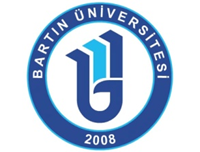 Dil Eğitim-Öğretim Uygulama ve Araştırma Merkezi MüdürlüğüBÜ-DEM     05. 09. 2017 tarihinde yapılan “Türkiye Türkçesi Seviye Tespit Sınavı”nda başarılı olan öğrencilerin listesi aşağıdaki gibidir. BAŞARILI ÖĞRENCİLER1. Ysmayyyl İlliyev2. Resul Bayzamov3. Akmyzadova Leyla4. Rejepmyrat Setdarov5. Ayzejep Dovletova6. Menli Nazargulyeyeva7. Mahri Azymova8. Nik Mohammad Folad9. Haltorayev Alişer10. Chariyev Süleyman11. Bilal Dualidze12. Ahmed Elkahya13. Mayagozel Mollayeva14. Enejan Gurbandurdyyeva15. Berdyyela Jahon16. Murat Arslan17. Husnııyya Hasanlı18. Hasibullah KhangeldiT.C. BARTIN ÜNİVERSİTESİDil Eğitim-Öğretim Uygulama ve Araştırma Merkezi MüdürlüğüBÜ-DEM     05. 09. 2017 tarihinde yapılan “Türkiye Türkçesi Seviye Tespit Sınavı”nda başarısız olan öğrencilerin listesi aşağıdaki gibidir.BAŞARISIZ ÖĞRENCİLER1. Murmyrat Atayız2. Hıdırov Magsat3. Mahmoud Taha4. Hoşnaf Mustafa5. Shirinay Denliyava6. Kerimov Yazgeldi7. Alty Charyyev8. Mahmud Şıh Muhammed9. Bazarhulova Aynur10. Yunus Kutlımıradov11. Hudaynazar Pftiyev12. Ruslan Allamow13. Khaled Alaskar14. Ruslan Rhımov15. Rövşan Ulugberdigev16. Batyz Azozalıyyew17. Nizammiddin Muhtarow